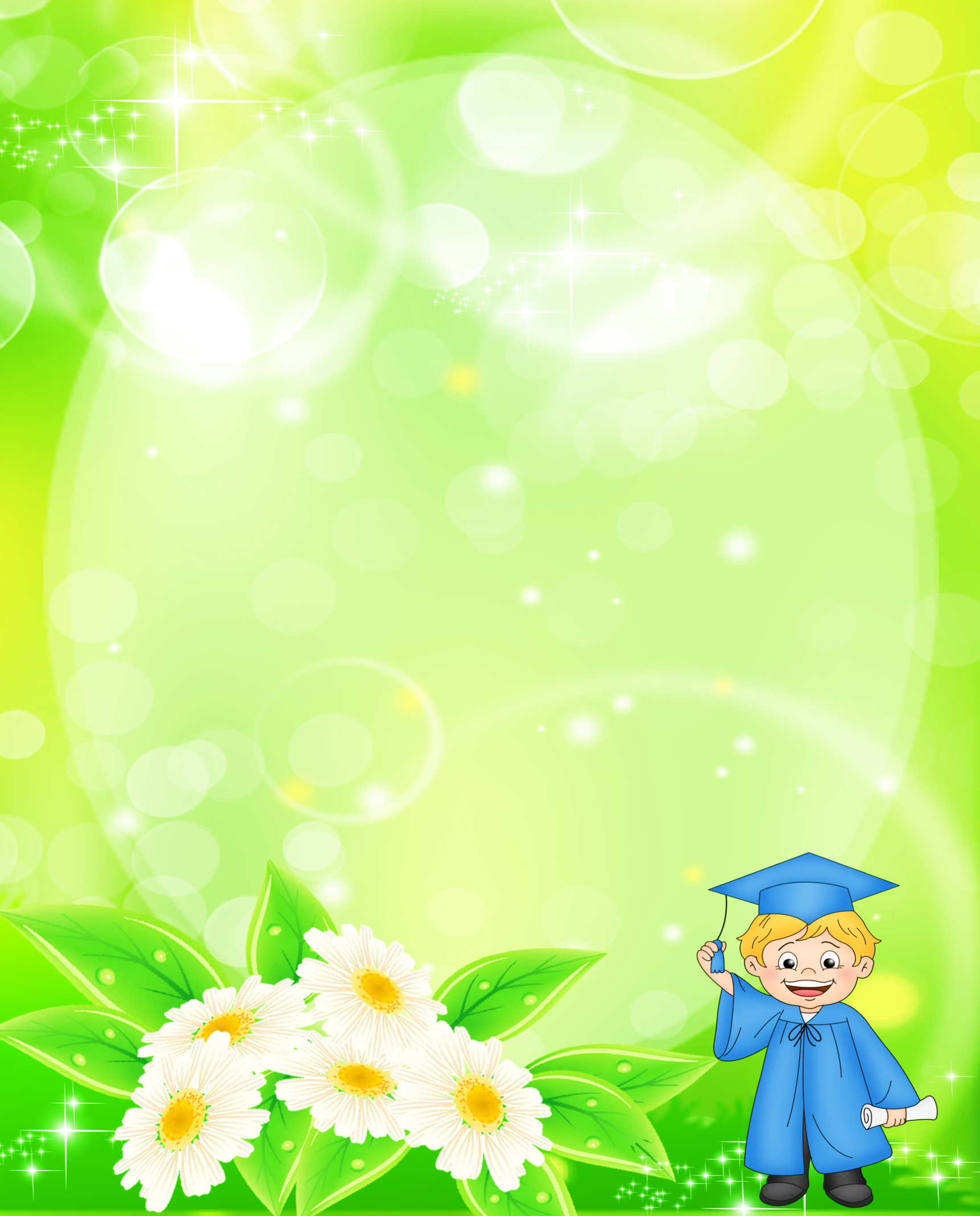 Консультация для родителей                                   Весна пришла!      Побеседуйте с ребёнком  о наступившем времени года. Наблюдать за изменениями в природе можно вместе с ребёнком  через окно. Помогите ребёнку запомнить основные приметы весны:Стало теплее, ярко светит солнце. Предложите ребёнку  подставить лицо к солнцу, почувствовать его тепло. Закрепите название погоды: солнечно.Закрепите умение различать Побеседуйте с ребёнком  о наступившем времени года. Наблюдать за изменениями в природе можно вместе с ребёнком 2-3 дерева (берёза, клён, липа) по стволу. Уточните знания о строении  дерева: ствол, ветки. Поставьте ветки в  воду в комнате ребёнка, понаблюдайте вместе за набухающими почками – домиками для листьев. Сравните стволы двух деревьев: длинный или короткий, длиннее или короче.Отметьте появление  первой зелёной травы.Понаблюдайте за голубями и воробьями, обратите внимание на их различие и сходство. Обратите внимание ребёнка на поведение воробьёв: собираются стайками, чирикают, купаются в лужах.Расскажите ребёнку, что  прилетели перелётные птицы, они строят гнёзда и выводят птенцов. А в лесу после зимней спячки проснулся медведь, шубка у зайца снова слала серой, у лисички родились лисята, у волчицы – волчата. Отметьте, что люди сменили одежду на более лёгкую. Закрепите умение ребёнка видеть взаимосвязь одежды людей и погоды.Выучите с ребёнком весенние месяцы. В этом Вам поможет четверостишие:Март, апрель и май зелёный,Дарят листья липам, клёнам.Просыпаются сады.Распускаются цветы.Почитайте ребёнку  стихи о весне: А. Плещеев « Сельская песня», «Весна»,  М. Садовский «Сердитый снег», С. Маршак «Снег теперь уже не тот»,А. Леонтьев «Кап-кап-кап», И. Токмакова « К нам весна шагает»,Ф. Тютчев « Зима не даром злится» и другие.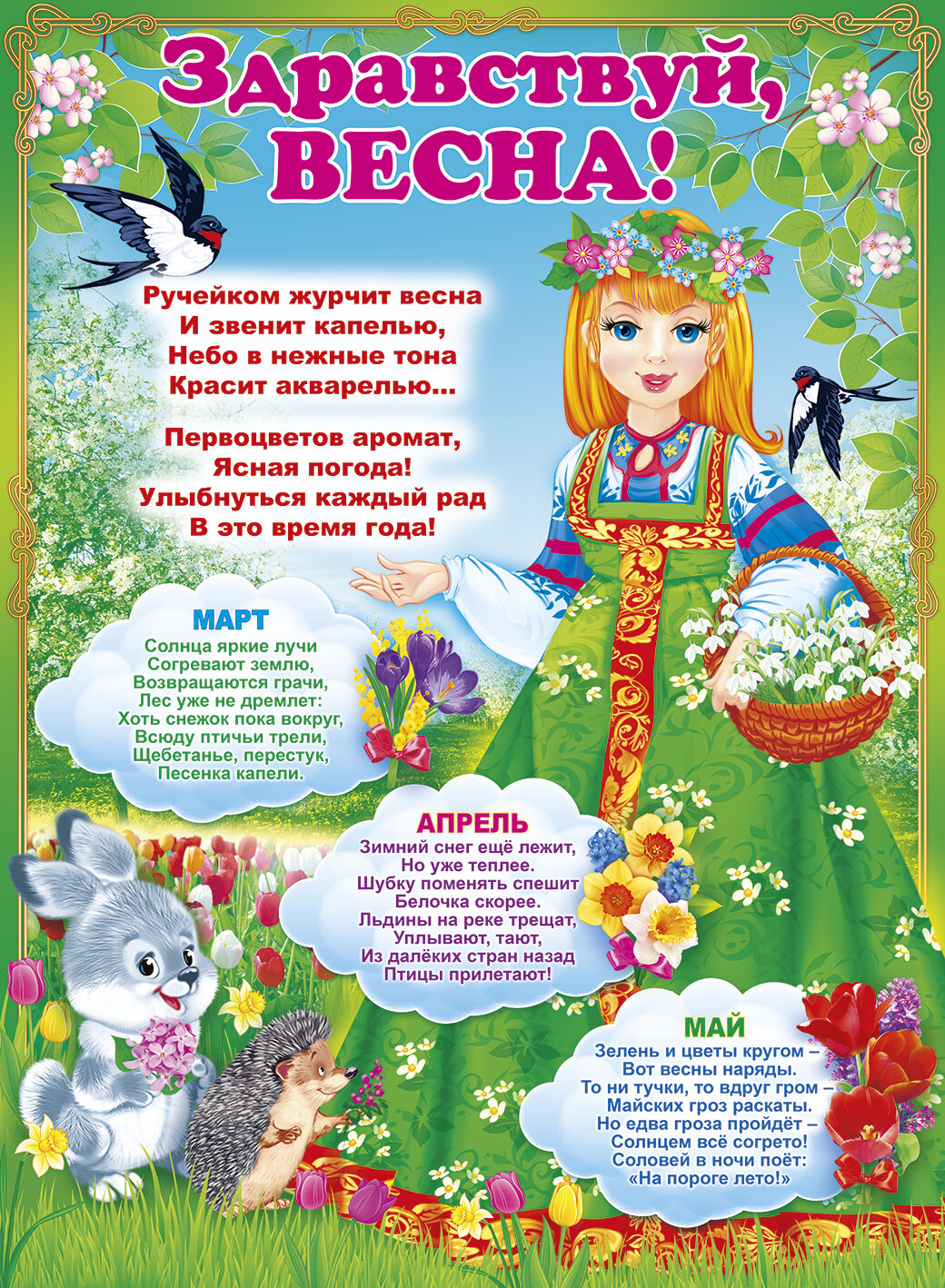 